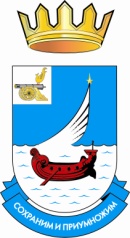 АДМИНИСТРАЦИЯ ГАГАРИНСКОГО СЕЛЬСКОГО ПОСЕЛЕНИЯГАГАРИНСКОГО РАЙОНА СМОЛЕНСКОЙ ОБЛАСТИПОСТАНОВЛЕНИЕот 02 апреля 2018 года	№7 О переводе жилого помещения в нежилое помещение Рассмотрев заявление Суман Людмилы Константиновны, на основании прилагаемого акта жилищной комиссии от 30.03.2018 года №1, в  соответствии со статьей 23 Жилищного кодекса Российской Федерации, Уставом Гагаринского сельского поселения Гагаринского района Смоленской области, административным Регламентом исполнения муниципальной функции «Принятие документов, а также выдача решений о переводе или об отказе в переводе жилого помещения в нежилое или нежилого помещения в жилое помещение», утвержденного постановлением  Администрации Гагаринского сельского поселения Гагаринского района Смоленской области от 06.06.2013 г. №25, Администрация Гагаринского сельского поселения Гагаринского района Смоленской областиПОСТАНОВЛЯЕТ:Перевести из жилого помещения в нежилое помещение жилое помещение, принадлежащее на праве собственности Суман Людмиле Константиновне, 13.05.1961 г.р., по адресу: Смоленская область, Гагаринский район, с/п Гагаринское, д. Пески, кадастровый номер 67:67-02/191/2009-753.Настоящее постановление вступает в силу со дня его принятия и подлежит обнародованию в установленном законом порядке.Глава муниципального образованияГагаринского сельского поселенияГагаринского районаСмоленской области                                                                    Т.П.Филимоненкова